МІНІСТЕРСТВО ВНУТРІШНІХ СПРАВ УКРАЇНИНАКАЗ 28 .01. 2021		Київ		№ 63 Відповідно до вимог статей 53 – 532, 539 Закону України «Про запобігання корупції», з метою організації роботи з повідомленнями про можливі факти корупційних або пов’язаних з корупцією правопорушень, інших порушень цього Закону, отримання та організації розгляду повідомленої інформаціїНАКАЗУЮ:1. Утворити захищені анонімні канали зв’язку для отримання повідомлень про можливі факти корупційних або пов’язаних з корупцією правопорушень, інших порушень Закону України «Про запобігання корупції» (далі – повідомлення):1) регулярний канал зв’язку отримання повідомлень про можливі факти корупційних або пов’язаних з корупцією правопорушень, інших порушень Закону України «Про запобігання корупції» з використанням офіційного вебсайту МВС, які надходять за формою, визначеною в додатку 1;2) регулярний канал зв’язку отримання повідомлень про можливі факти корупційних або пов’язаних з корупцією правопорушень, інших порушень Закону України «Про запобігання корупції» з використанням електронної поштової скриньки;3) регулярний канал зв’язку отримання голосових повідомлень про можливі факти корупційних або пов’язаних з корупцією правопорушень, інших порушень Закону України «Про запобігання корупції» з використанням телефонної мережі загального користування (анонімна гаряча лінія);4) внутрішній канал зв’язку отримання повідомлень про можливі факти корупційних або пов’язаних з корупцією правопорушень, інших порушень Закону України «Про запобігання корупції» з використанням електронної поштової скриньки;5) внутрішній канал отримання голосових повідомлень про можливі факти корупційних або пов’язаних з корупцією правопорушень, інших порушень Закону України «Про запобігання корупції» з використанням телефонної мережі внутрішнього користування (анонімна гаряча лінія).2. Департаменту комунікації (Шевченко А.) та Департаменту інформатизації (Бондаренко І.) відповідно до компетенції забезпечити функціонування каналів, зазначених у пункті 1 цього наказу.3. Управлінню запобігання корупції (Фодчук А.) забезпечити:1) співпрацю з викривачами, дотримання їхніх прав та гарантій захисту, передбачених Законом України «Про запобігання корупції»;2) первинний розгляд повідомлень, під час якого встановити, чи відповідає повідомлення вимогам, установленим абзацом третім частини п’ятої статті 53 або частиною другою статті 532 Закону України «Про запобігання корупції»;3) реєстрацію повідомлень, які надходять каналами, зазначеними в пункті 1 цього наказу, у журналі обліку повідомлень про можливі факти корупційних або пов’язаних з корупцією правопорушень, інших порушень Закону України «Про запобігання корупції» (додаток 2), який ведеться в електронному вигляді, та передачу посадовим особам, відповідальним за роботу з ними, протягом одного робочого дня із дня їх надходження;4) організацію перевірки та попередньої перевірки повідомлень у строки та порядку, передбачені статтями 53, 532 Закону України «Про запобігання корупції», розгляду їх за Схемою розгляду повідомлень про можливі факти корупційних або пов’язаних з корупцією правопорушень, інших порушень Закону України «Про запобігання корупції», що надходять захищеними анонімними каналами зв’язку (додаток 3);5) інформування Міністра в разі підтвердження викладеної в повідомленні інформації з метою вжиття заходів щодо припинення виявленого порушення, усунення його наслідків та притягнення винних осіб до дисциплінарної відповідальності, а також інформування спеціально уповноважених суб’єктів у сфері протидії корупції в разі виявлення ознак кримінального або адміністративного правопорушення відповідно до абзацу п’ятого частини п’ятої статті 53 Закону України «Про запобігання корупції».4. Визнати таким, що втратив чинність, наказ Міністерства внутрішніх справ України від 07 листопада 2018 року № 894 «Про забезпечення умов для повідомлень про порушення Закону України «Про запобігання корупції» через офіційний веб-сайт МВС». 5. Контроль за виконанням цього наказу покласти на заступника Міністра С. Гончарова. Міністр				о/п згідно з оригіналом		   Арсен АВАКОВПро деякі питання реалізації антикорупційного законодавства у сфері захисту викривачів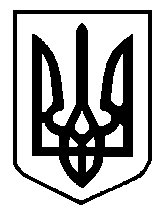 